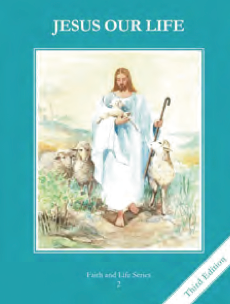 Teacher’s Manual: pp. 399-409Materials: Bible Mt 18:20 (“I will be with you always”) Mt 19:13 (Jesus blesses the children) 	Jesus promised to remain with us always.  When He ascended into Heaven, he keeps His promise by remaining with us in the Blessed Sacrament.Jesus is with the Church through the Holy Spirit, in the Sacraments, in the teachings of the Pope and most especially in the Eucharist. L1 Recall Jesus’ promise to remain always with us and brainstorm how He keeps His promiseWe know Jesus is present in the Church because the sanctuary lamp is lit. L1Go to Church to look at the Tabernacle and sanctuary lampDuring Adoration and Benediction the priest places Jesus in the Monstrance.  The rest of the time Jesus is in the Tabernacle in the Church. L1Describe or participate in Adoration and BenedictionJesus waits for us to visit Him in the Blessed Sacrament; graces can be received by such visits. L2We are called to be reverent in the presence of the Lord.  Such reverence includes church etiquette, such as genuflecting, silence in church, and devotion and attention at Mass.  L4Model and practice showing reverence in ChurchTake a tour of the Church and point out the special items especially the Tabernacle and sanctuary lampRead the Scripture passages and connect them to Jesus in the EucharistWrite a song or poem encouraging people to come to AdorationSpend time with Jesus in adorationPractice showing reverence in ChurchMake a chart illustrating the ways Jesus is with us always (see activity)View video of adoration and people praying in Jesus’ presence https://www.youtube.com/watch?v=fobBXDhVz-8 Visit Jesus and thank Him for being with us always!